  MADONAS NOVADA PAŠVALDĪBA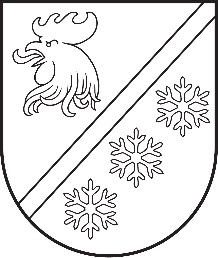 Reģ. Nr. 90000054572Saieta laukums 1, Madona, Madonas novads, LV-4801 t. 64860090, e-pasts: pasts@madona.lv ___________________________________________________________________________MADONAS NOVADA PAŠVALDĪBAS DOMESLĒMUMSMadonā2024. gada 20. februārī						        	     		          Nr. 58								                       (protokols Nr. 3, 1. p.)Par Madonas novada pašvaldības noteikumu “Par amatiermākslas kolektīvu reģistrāciju Madonas novada pašvaldībā, pašvaldības amatiermākslas kolektīvu finansēšanu, kolektīvu vadītāju  darba samaksas noteikšanu”  izteikšanu jaunā redakcijāAr Madonas novada pašvaldības domes 22.11.2023. lēmumu Nr. 721 (protokols Nr. 21, 3. p.) apstiprināti noteikumi “Par amatiermākslas kolektīvu reģistrāciju Madonas novada pašvaldībā, pašvaldības amatiermākslas kolektīvu finansēšanu, kolektīvu vadītāju  darba samaksas noteikšanu”. Lai piemērotu vienādu mēnešalgas noteikšanas procesu kultūras jomā nodarbinātajiem – amatiermākslas kolektīvu vadītājiem un kultūras, tautas, saietu namu un klubu vadītāju, nepieciešams papildināt noteikumus, attiecīgi izdodot tos redakcijā,  nodrošinot vienotu Madonas novada pašvaldības kultūras, tautas, saieta namu un klubu vadītāju darba samaksas noteikšanas kārtību Pašvaldības iestādēs.Noklausījusies sniegto informāciju, ņemot vērā 15.02.2024. Kultūras un sporta jautājumu komitejas un 20.02.2024. Finanšu un attīstības komitejas sēdes atzinumus, atklāti balsojot: PAR -  16 (Agris Lungevičs, Aivis Masaļskis, Andris Sakne, Artūrs Čačka, Artūrs Grandāns, Arvīds Greidiņš, Gunārs Ikaunieks, Guntis Klikučs, Iveta Peilāne, Kaspars Udrass, Māris Olte, Rūdolfs Preiss, Sandra Maksimova, Valda Kļaviņa, Vita Robalte, Zigfrīds Gora), PRET - NAV, ATTURAS - NAV, Madonas novada pašvaldības dome NOLEMJ:Ar 20.02.2024. Madonas novada pašvaldības noteikumus “Par amatiermākslas kolektīvu reģistrāciju Madonas novada pašvaldībā, pašvaldības amatiermākslas kolektīvu finansēšanu, kolektīvu vadītāju  darba samaksas noteikšanu” izteikt jaunā redakcijā.Ar 20.02.2024. grozīt Madonas novada pašvaldības noteikumu nosaukumu “Par amatiermākslas kolektīvu reģistrāciju Madonas novada pašvaldībā, pašvaldības amatiermākslas kolektīvu finansēšanu, kolektīvu vadītāju  darba samaksas noteikšanu” uz “Par amatiermākslas kolektīvu darbību Madonas novada pašvaldībā, pašvaldības kultūras namu vadītāju un amatiermākslas kolektīvu vadītāju darba samaksas noteikšanu”.Noteikt, ka noteikumos “Par amatiermākslas kolektīvu darbību Madonas novada pašvaldībā, pašvaldības kultūras namu vadītāju un amatiermākslas kolektīvu vadītāju darba samaksas noteikšanu” noteiktajā kārtībā apstiprinot kultūras, tautas, saieta namu un klubu vadītāju mēnešalgas, ar 2024. gada 1.februāri spēku zaudē un tiek svītroti ieraksti par kultūras, tautas, saieta namu un klubu vadītāju amata vienībām, kuri iekļauti amata vienību sarakstos 2023. gada 24. janvāra domes lēmuma Nr. 6 pielikumos Nr. 21-34.Uzdot pašvaldības izpilddirektoram:līdz 2024. gada 23. februārim uzdot Amatiermākslas kolektīvu komisijai noteikt kultūras, tautas, saieta namu un klubu vadītāju mēnešalgas, nosakot, ka mēnešalga piemērojama ar 2024. gada 1.februāri noteikumos “Par amatiermākslas kolektīvu darbību Madonas novada pašvaldībā, pašvaldības kultūras namu vadītāju un amatiermākslas kolektīvu vadītāju darba samaksas noteikšanu” paredzētajā kārtībā.Uzdot Centrālas administrācijas Juridiskajai un personāla nodaļai administrēt kultūras, tautas, saieta namu un klubu vadītāju amata vienību aktuālo sarakstu saskaņā ar Amatiermākslas kolektīvu komisijas lēmumiem un izpilddirektora rīkojumiem. Pielikumā: Noteikumi “Par amatiermākslas kolektīvu reģistrāciju Madonas novada pašvaldībā, pašvaldības amatiermākslas kolektīvu finansēšanu, kolektīvu vadītāju, kultūras, tautas, saieta namu un klubu vadītāju darba samaksas noteikšanu”.              Domes priekšsēdētājs					             A. Lungevičs	Zāle 26486811Lauva 26199545DOKUMENTS PARAKSTĪTS AR DROŠU ELEKTRONISKO PARAKSTU UN SATUR LAIKA ZĪMOGU